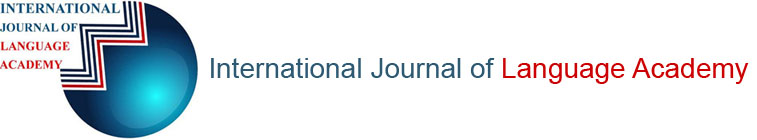 IJLA is refereed journal published every three months.Researches about language, linguistics, language teaching and literature are included in IJLA.All the liability, in terms of language, science and law, of the articles published belong to the authors but  www.ijla.net has the copyrights of the articles.Under no circumstances can these articles be published and copied partially or fully without permission.   Publishing commitee has its own free will to publish the articles submitted to the journal.Articles that are submitted to the journal are not sent back.Volume 6/5 December 2018Oulu / FinlandEditorDr. Kathleen MALUWilliam Paterson UniversityThe USADr. Ahmet AKKAYAAdıyaman UniversityTurkeyCo-EditorsDr. Mary Beth SchaeferSt. Johns UniversityThe USADr. Ömer Tuğrul KARAÇukurova UniversityTurkeyGuest EditorsDr. Mustafa DURMUŞ Hacettepe UniversityTurkeyEditorial TeamDr. M. Abdullah ARSLANErzincan UniversityTurkeyDr. Ali GÖÇERErciyes UniversityTurkey Dr. Bahir SELÇUKFırat UniversityTurkeyDr. Bülent ÖZKANMersin UniversityTurkeyDr. Bushra Saadoon Mohammed ALNOORI Baghdad UniversityIraqEmrah ADAKLIThe American UniversityTurkish Republic of Northern CyprusDr. Eser ÖRDEMAdana Science and Technology UniversityTurkeyDr. Esma DUMANLI KADIZADEMersin University TurkeyDr. Esra KARABACAKNear East UniversityTurkish Republic of Northern CyprusHandan ÇELİKMuğla Sıtkı Koçman UniversityTurkeyDr. Hasan BEDİRÇukurova UniversityTurkeyDr. Mesut GÜNNevşehir Hacı Bektaş Veli UniversityTurkey Dr. Onur KÖKSAL Selçuk University TurkeyÖnder ÇAKIRTAŞBingöl UniversityTurkeyDr. Jonathan ROBERTSUniversity of ReadingEnglandDr. Tursunjan İMİNChinese Academy of Social SciencesChinaDr. Xhemile ABDİUTiran UniversityAlbanianDr. Zekerya BATURUşak UniversityTurkeyAdvisory BoardProf. Dr. Igor KORMUSHINMoscow Academy of SciencesRussia Prof. Dr. Ali YAKICIGazi UniversityTurkeyProf. Dr. Firdevs GÜNEŞBartın UniversityTurkeyProf. Dr. Ghadir GOLKARIANArdahan UniversityTurkeyProf. Dr. H. Ahmet KIRKKILIÇAtatürk UniversityTurkeyProf. Dr. Hayati AKYOLGazi UniversityTurkeyProf. Dr. Kerime ÜSTÜNOVAUludağ UniversityTurkeyProf. Dr. Kubilay AKTULUMHacettepe UniversityTurkeyProf. Dr. M. Öcal OĞUZGazi UniversityTurkeyProf. Dr. Muhammet YELTENİstanbul Arel UniversityTurkeyProf. Dr. Nebi ÖZDEMİRHacettepe UniversityTurkeyProf. Dr. Nurettin DEMİRHacettepe UniversityTurkeyProf. Dr. Sedat SEVER Ankara UniversityTurkeyProf. Dr. Şükrü Haluk AKALINHacettepe UniversityTurkey Prof. Dr. V. Doğan GÜNAYDokuz Eylül UniversityTurkeyRefereesDr. Funda TOPRAK Yıldırım Beyazıt UniversityDr. Bekir KAYABAŞI – Adıyaman UniversityDr. Doğan GÜNAY – Dokuz Eylül UniversityDr. Ahmet AKKAYA Adıyaman UniversityDr. Faruk YILDIRIM - Çukurova UniversityDr. Bahir SELÇUK – Fırat UniversityDr. Ahmet Zeki GÜVEN - Akdeniz UniversityDr. Metin DEMİRCİ Kahramanmaraş Sütçü İmam UniversityDr. Ömer Tuğrul KARA Çukurova UniversityDr. Başak KARAKOÇ ÖZTÜRK Çukurova UniversityDr. Şahin ŞİMŞEK Kastamonu UniversityDr. Elif ÖKSÜZ GÜNEŞ – Karadeniz Teknik UniversityDr. Ramazan KILIÇARSLAN Kilis 7 Aralık UniversityDr. Nazmi ÖZEROL - Adıyaman UniversityDr. Hasan BEDİR Çukurova UniversityDr. Özcan BAYRAK Fırat UniversityDr. B. Erdem DAĞISTANLIOĞLU Çukurova UniversityDr. Bilge ÖZTÜRK Kocaeli UniversityDr. Metin DEMİRCİ Kahramanmaraş Sütçü İmam UniversityDr. Hülya TUNCER Hacettepe UniversityDr. Mesut GÜN Nevşehir Hacı Bektaş Veli UniversityDr. Eser ÖRDEM Adana Bilim ve Teknoloji UniversityDr. Yonca ÖZKAN - Çukurova UniversityDr. Zekerya BATUR UŞAK UniversityDr. Önder ÇAKIRTAŞ – Bingöl UniversityDr. Emine Yeşim BEDLEK - Çukurova UniversityDr. Refika ALTIKULAÇ DEMİRDAĞ - Çukurova UniversityDr. Nurullah ULUTAŞ Muş Alpaslan UniversityDr. Rana YILDIRIM - Çukurova UniversityDr. Dönercan DÖNÜK - Mersin UniversityDr. Elçin PETEK- Çukurova UniversityDr. Veysel ŞAHİN – Fırat UniversityDr. Gülden İLİN - Çukurova UniversityDr. Harun SERPİL- Anadolu UniversityDr. B. Erdem DAĞISTANLIOĞLU-Çukurova UniversityDr. Ahmet USLU Dumlupınar UniversityIndexed byThe National Library of Finland, Melinda, Index Copernicus, EBSCO, ERİH PLUS, Lingustics Abstracts Online, Modern Language Association (MLA), Asos Index, Research Bible, AcademicKeys, DRJI, CiteFactor, Sjournals,  Giga Electronic Journals Library, WZB, Bıblıothek Hamburg, OCLC World Cat, OAJI, ISAM, SOBIAD, ROAD, ISJ, ESJI, Araştırmax, Genamics, CrossRef